Neuer Gebietsverkaufsleiter Großhandel & Projektgeschäft bei WalravenJonas Peters folgt Nils Meyer als Walraven-Ansprechpartner im Norden DeutschlandsNils Meyer ist seit April dieses Jahres als Walraven-Regionalverkaufsleiter Nord aktiv. Seine Aufgaben als Gebietsverkaufsleiter Großhandel & Projektgeschäft Hamburg, Schleswig-Holstein, Mecklenburg-Vorpommern übernahm Jonas Peters.„Walraven kreiert mit innovativen Ansätzen Chancen und gestaltet die Veränderung im Markt selbst mit,“ gab für den 27-jährigen Peters den Ausschlag für Walraven. Er möchte mit seinen bisherigen Erfahrungen im Bereich Großprojekte und Vertrieb Fachbereich Installation sowie Kälte- und Klimatechnik diese Entwicklung im Walraven-Team mitbegleiten und ausbauen.Dabei ist der Familienvater nicht unvorbereitet: „Durch meinen beruflichen Werdegang kam ich kontinuierlich mit Walraven-Mitarbeitern und -Produkten in Berührung. Hierdurch wurde auch meine Affinität zum Brandschutz in der TGA geweckt. Wie die Kollegen möchte auch ich Geschäftspartnern im beratungsintensiven Fachbereich technisch einwandfreie Lösungen bieten, um eine vertrauensvolle partnerschaftliche Zusammenarbeit zu schaffen.“Kontakt: Jonas PetersGebietsverkaufsleiter Großhandel & Projektgeschäft Hamburg, Schleswig-Holstein, Mecklenburg-VorpommernMobil: +49 175 4447084jonas.peters@walraven.comBild und Bildtext: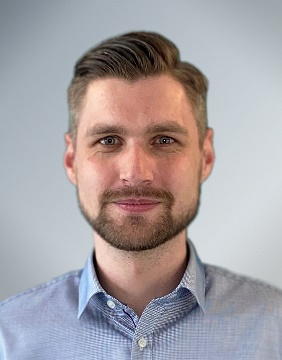 Jonas Peters ist neuer Walraven-Gebietsverkaufsleiter Großhandel & Projektgeschäft für Hamburg, Schleswig-Holstein und Mecklenburg-Vorpommern.Bild: WalravenIhre Ansprechpartnerin:Gabriele PöhlmannReferentin PR und MediaWalraven GmbHKarl-von-Linde-Str. 22D-95447 BayreuthTelefon:	+ 49 921 7560149Fax:	+ 49 921 7560222 E-Mail: 	gabriele.poehlmann@walraven.comHomepage: www.walraven.com